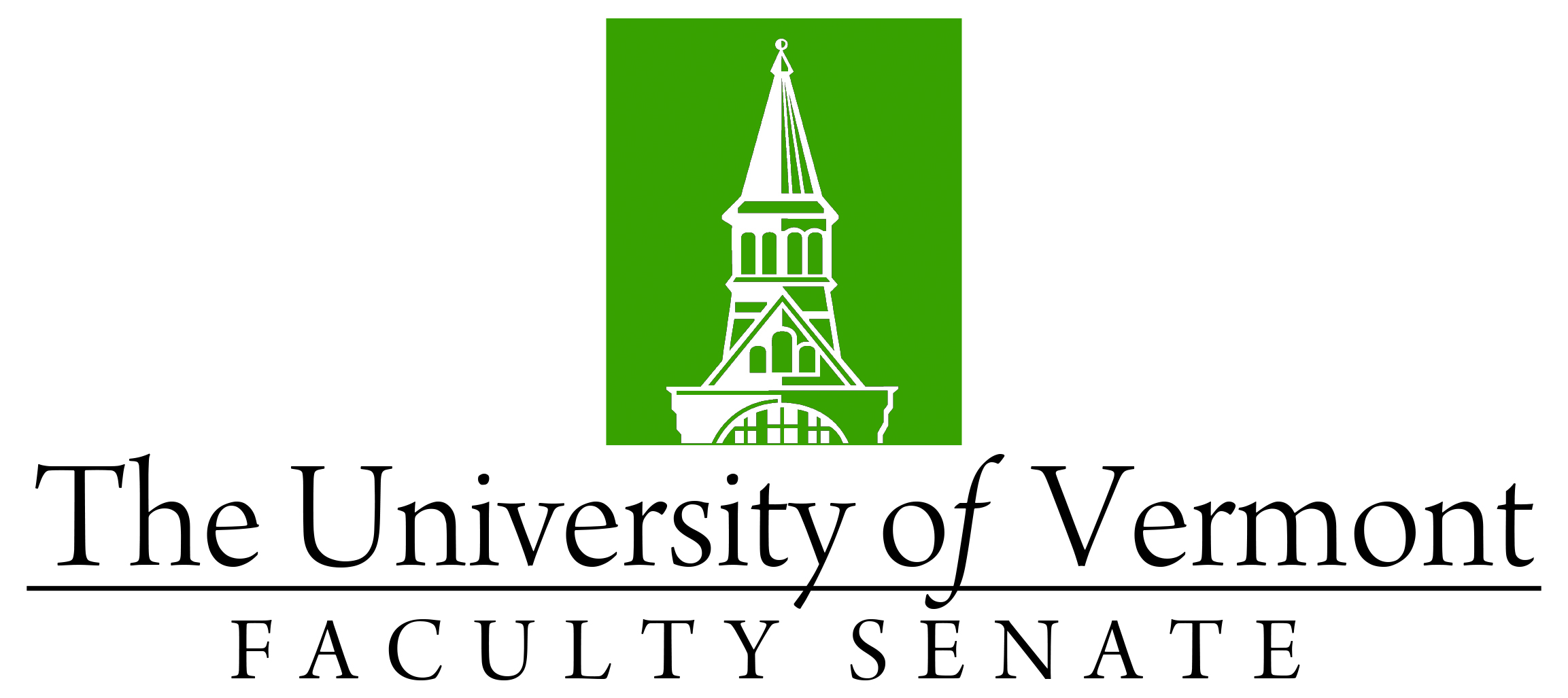 Faculty Senate MeetingMonday, October 24, 20224:00 – 5:30 pm on TeamsAgenda4:00Faculty Senate President’s Welcome Remarks – Thomas Borchert [5 min]4:05Minutes of the September 2022 Faculty Senate Meeting (vote)4:10Degree Conferrals – Graduate Degrees (vote) [5 min]4:15Resolution: Juneteenth Addition to Academic Calendar (vote)4:25Senate Representation (Report/Discussion, continued)     Recommendation from Faculty Senate Executive Council regarding Senate composition4:40Proposal for Procedures to Establish Centers or Institutes (discussion)4:50Changes to the Fleming organization (discussion)5:00Student Affair Committee (SAC) report and discussion of outside of class expectations (Scott van Keuren from SAC)5:10Reports that do not require a Senate vote:CAC prefix changes5:11Senate education – Michael Schirling, Chief Safety and Compliance Officer5:26New Business5:30Adjourn